ПРОЄКТ                                                                                                                      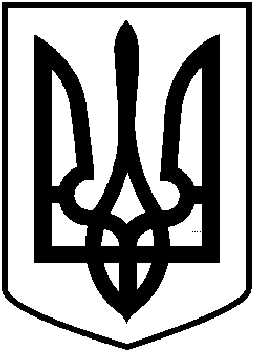 ЧОРТКІВСЬКА  МІСЬКА  РАДАШІСТДЕСЯТ ПЕРША ЧЕРГОВА СЕСІЯ ВОСЬМОГО СКЛИКАННЯРІШЕННЯ	             лютого 2023  року                                                                                    №м. ЧортківПро надання дозволу Чортківській міській раді на розроблення технічної документації із землеустрою щодо інвентаризації земельної ділянки по вул.Тараса Шевченка в м.Чорткові Тернопільської області	З метою формування земельних ділянок,  занесення  інформації про них до Державного земельного кадастру, визначення угідь та встановлення кількісних характеристик, відповідно до статей 12, 83, 122 Земельного кодексу України, статті 57 Закону України «Про землеустрій», Постанови Кабінету Міністрів України «Про затвердження Порядку проведення інвентаризації земель» від 23 травня 2012 року № 513, керуючись пунктом 34 частини 1 статті 26, частиною 1 статті 59 Закону України «Про місцеве самоврядування в Україні», міська радаВИРІШИЛА:1.Надати дозвіл Чортківській міській раді на складання технічної документації із землеустрою щодо інвентаризації земельної ділянки (категорія: землі житлової та громадської забудови (код 200) / цільове призначення: земельні ділянки загального користування, які використовуються як внутрішньоквартальні проїзди, пішохідні зони (код згідно з КВЦПЗ – 03.20)), загальною площею - 0,0493 га, по вул.Тараса Шевченка в м.Чорткові Тернопільської області.2.Технічну документацію із землеустрою щодо інвентаризації земельної ділянки подати для розгляду та затвердження у встановленому законодавством порядку.3.Контроль за виконанням рішення покласти на постійну комісію міської ради з питань містобудування, земельних відносин та екології.Міський голова                                                                Володимир ШМАТЬКОЗазуляк А. І.Дзиндра Я. П.Гурин В. М.Фаріон М. С.Губ’як Р. Т.